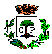 CITTA’ DI COPERTINOProvincia di LECCEIl    S I N D A C OAVVISA  	       Che presso l’Ufficio Elettorale Comunale sono disponibili le TESSERE ELETTORALI dei cittadini che hanno compiuto il 18° anno di età , ovvero che hanno trasferito  la propria residenza nel Comune di Copertino nell’anno 2013/2014 o anni precedenti. Per la consegna delle  TESSERE ELETTORALI  l’Ufficio Elettorale è aperto nei giorni di  MARTEDI’ VENERDI’ dalle ore  09.00 alle ore 13.00, GIOVEDI’ dalle ore 09.00 alle ore 13.00e dalle ore 16.00 alle ore 18.30.    Copertino  07 febbraio 2014		                          						          										         IL SINDACO                                                                                                               Giuseppe ROSAFIO